Методические указания по работе с проектом "Путешествие в Африку"Автор проекта: Туктарова Валерия Наильевна, воспитатель первой категории ГБДОУ детский сад №43 Пушкинского района Санкт-ПетербургаРуководитель: Московская Екатерина ВладимировнаВозрастная группа: подготовительная группаЦель проекта: ознакомление с животным миром Африки.Задачи:Обучающие: Систематизировать представления детей о животных, населяющих материк Африка.Расширить знания  о некоторых растениях  и животных материка.Развивающие: Развивать логическое и образное мышление, внимание, воображение.Развивать лексический, грамматический строй речи, связную речь;Развивать познавательный интерес, умение применять в работе имеющиеся знания;Развивать умения детей принимать игровую задачу, выполнять игровые действия.Воспитательные: Воспитывать интерес и любовь к природе;Расширять и обогащать словарный запас детей.Реализуемые образовательные области:Познавательное развитиеСоциально-коммуникативное развитиеРечевое развитиеДля удобства навигации в проекте использованы символы: - глобус, сообщает о задании, что конкретно нужно сделать; - возвращают с любой страницы к содержанию; переход к следующей странице или возврат на предыдущую  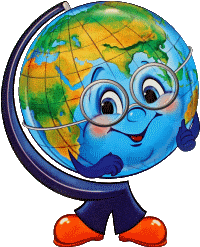 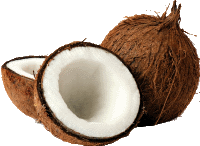 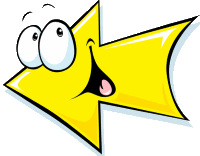 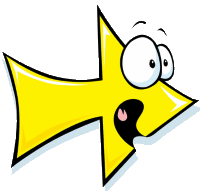  вопросик - проверочная область;  - лев Алекс поощряет и подбадривает детей; ** - задания повышенной сложности.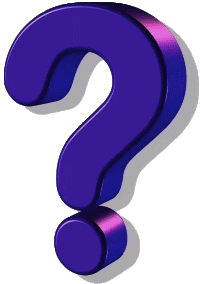 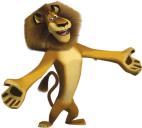 Содержание проекта:СТРАНИЦА №1. Титульный лист.СТРАНИЦА №2. Содержание с гиперссылками на страницы с заданиями.СТРАНИЦА №3. "Карта мира". Нажать на глобус в правом верхнем углу, в выплывающем окне узнать задание. Детям предлагается рассмотреть карту мира, назвать знакомые материки, рассказать, что они знают об Африке.СТРАНИЦА №4. "Мультминутка". Нажать на глобус в правом верхнем углу, в выплывающем окне узнать задание. Детям предлагается вспомнить знакомые мультфильмы, а также, в каком месте происходят действия. Выделить только те мультфильмы, где упоминается Африка, сообщить по каким признакам они это поняли. В случае верного/неверного ответа появится галочка/крестик с характерным звуком.СТРАНИЦА №5. "Животные Африки". Нажать на глобус в правом верхнем углу, в выплывающем окне узнать задание. С помощью маркера обвести всех животных Африки, проверить себя, нажав на вопросик.СТРАНИЦА №6. "Кто спрятался?". Нажать на глобус справа, в выплывающем окне узнать задание. На странице предложены варианты окраски разных животных Африки, за смайлом слева прячется звук, издаваемый животным, а справа картинки самих животных. Ребёнку необходимо соотнести звуки, окраску с нужным животным.СТРАНИЦА №7. "Кто спрятался?". Продолжение стр.6СТРАНИЦА №8. "Собери дерево". Нажать на глобус в правом верхнем углу, в выплывающем окне узнать задание. Одним из распространённых деревьев Африки является пальма. Для удобства создания предложены треугольники разной формы и цвета, а также два образца того, что может получиться из геометрических фигур.Ребёнок по образцу или самостоятельно создаёт дерево.СТРАНИЦА №9. "Хвост попугая". Нажать на глобус в правом верхнем углу, в выплывающем окне узнать задание. Помочь попугаю вернуть свои пёрышки и ответить на вопросы.СТРАНИЦА №10. "Найди и раскрась". Детям предлагается найти на странице определённых персонажей и с помощью инструментов mimio раскрасить их, развивая воображение, зрительное внимание и мелкую моторику. СТРАНИЦА №11. "Найди пары". Нажать на глобус в правом верхнем углу, в выплывающем окне узнать задание. За звёздами спрятаны пары животных, для начала открываются все звёзды и дети стараются запомнить расположение парных животных, потом все звёзды закрываются. Далее за один ход ребёнок может открыть только 2 звезды.Страница №12. "Чья тень?". Детям представлены картинки бегемота, носорога и верблюда, а также их верные/неверные тени. Задача: найти правильную тень, для проверки за тенью стоит звуковой сигнал.СТРАНИЦА №13. "Отгадай загадку". Детям предлагается отгадать загадку, ответ-подсказка откроется после того, как ребенок лопнет шарик. СТРАНИЦА №14. "Пазл". Нажать на глобус справа, в выплывающем окне узнать задание. Для развития целостного восприятия и тренировки в составлении целого из частей, предложить детям перемещать небольшие части в рамку, подбирая нужные замки, до создания общей картины.СТРАНИЦА №15. "Страус и его друзья". Нажать на глобус в левом верхнем углу, в выплывающем окне узнать задание. В жаркой саванне звери прячутся от солнца, найди всех, потянув за край.СТРАНИЦА №16. "Кроссворд". Нажать на глобус справа, в выплывающем окне узнать задание: детям предлагается разгадать кроссворд. Узнать вопрос можно потянув за "вопрос", если все ответы даны верно, то по горизонтали появится ключевое слово.СТРАНИЦА №17. "Графический диктант". Нажать на глобус в правом верхнем углу, в выплывающем окне узнать задание. Детям предлагается выполнить пальчиковую гимнастику для разминки, а затем, с помощью инструкции выполнить графический диктант. Нажать на вопросик в правом нижнем для проверки.СТРАНИЦА №18. "Волшебный цилиндр". Нажать на глобус справа, в выплывающем окне узнать задание. Детям необходимо расколдовать слова с помощью цилиндра, перетаскиваем слова стилусом слева направо через цилиндр. Но прежде, попробуем, переставляя слоги в словах, разгадать всех животных. Для проверки под вопросиком спрятаны картинки.СТРАНИЦА №19. "В сумерках". Нажать на глобус справа, в выплывающем окне узнать задание. С помощью фонарика отыскать и посчитать всех носорогов. Проверить себя.СТРАНИЦА №20. "Слоны". Нажать на глобус справа, в выплывающем окне узнать задание. Последовательно соедини точки и придай цвета картине.СТРАНИЦА №21. Лев Алекс благодарит всех ребят за участие, нажав на картинку, можно услышать аплодисменты. 